Cobleskill Police Department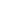 Cobleskill Police Department Policy Manual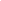 Use of ForcePURPOSE AND SCOPEThis policy provides guidelines on the use of force. While there is no way to specify the exact amount or type of force to be applied in any situation, every member of this department is expected to use these guidelines to make such decisions in a professional, impartial, and reasonable manner (Executive Law § 840).In addition to those methods, techniques, and tools set forth below, the guidelines for the application of force contained in this policy shall apply to all policies addressing the potential use of force, including but not limited to the Control Devices and Conducted Energy Device policies.DEFINITIONSDefinitions related to this policy include:Deadly force - Force reasonably anticipated and intended to create a substantial likelihood of causing death or very serious injury. This includes force that, under the circumstances, is readily capable of causing death or serious physical injury (Executive Law § 840).Feasible - Reasonably capable of being done or carried out under the circumstances to successfully achieve the arrest or lawful objective without increasing risk to the officer or another person.Force - The application of physical techniques or tactics, chemical agents, or weapons to another person. It is not a use of force when a person allows him/herself to be searched, escorted, handcuffed, or restrained.Totality of the circumstances - All facts and circumstances known to the officer at the time, taken as a whole, including the conduct of the officer and the subject leading up to the use of force.POLICYThe use of force by law enforcement personnel is a matter of critical concern, both to the public and to the law enforcement community. Officers are involved on a daily basis in numerous and varied interactions and, when warranted, may use reasonable force in carrying out their duties.Officers must have an understanding of, and true appreciation for, their authority and limitations. This is especially true with respect to overcoming resistance while engaged in the performance of law enforcement duties.The Cobleskill Police Department recognizes and respects the value of all human life and dignity without prejudice to anyone. Vesting officers with the authority to use reasonable force and to protect the public welfare requires monitoring, evaluation, and a careful balancing of all interests.Any officer present and observing another law enforcement officer or a member using force that is clearly beyond that which is objectively reasonable under the circumstances shall, when in a position to do so, intercede to prevent the use of unreasonable force.Any officer who observes another law enforcement officer or a member use force that is potentially beyond that which is objectively reasonable under the circumstances report these observations to a supervisor as soon as feasible.When observing or reporting force used by a law enforcement officer, each officer take into account the totality of the circumstances and the possibility that other law enforcement officers may have additional information regarding the threat posed by the subject.USE OF FORCEOfficers shall use only that amount of force that reasonably appears necessary given the facts and circumstances perceived by the officer at the time of the event to accomplish a legitimate law enforcement purpose.Given that no policy can realistically predict every possible situation an officer might encounter, officers are entrusted to use well-reasoned discretion in determining the appropriate use of force in each incident, and will be held accountable should they violate that trust.It is also recognized that circumstances may arise in which officers reasonably believe that it would be impractical or ineffective to use any of the tools, weapons or methods provided by this department. Officers may find it more effective or reasonable to improvise their response to rapidly unfolding conditions that they are confronting. In such circumstances, the use of any improvised device or method must nonetheless be reasonable and utilized only to the degree that reasonably appears necessary to accomplish a legitimate law enforcement purpose.he ultimate objective of every law enforcement encounter is to avoid or minimize injury ALTERNATIVE TACTICS - DE-ESCALATIONWhen circumstances reasonably permit, officers use non-violent strategies and techniques to decrease the intensity of a situation, improve decision-making, improve communication, reduce the need for force, and increase voluntary compliance (e.g., summoning additional resources, formulating a plan, attempting verbal persuasion).USE OF FORCE TO EFFECT AN ARRESTA police officer or a peace officer may use reasonable physical force to effect an arrest, prevent escape of a person from custody, or in defense of self or others from imminent physical force (Penal Law § 35.30).Force shall not be used by an officer to (Executive Law § 840):Extract an item from the anus or vagina of a subject without a warrant, except where exigent circumstances are present.Coerce a confession from a subject in custody.Obtain blood, saliva, urine, or other bodily fluid or cells from an individual for scientific testing in lieu of a court order where required.FACTORS USED TO DETERMINE THE REASONABLENESS OF FORCEWhen determining whether to apply force and evaluating whether an officer has used reasonable force, a number of factors should be taken into consideration, as time and circumstances permit. These factors include but are not limited to:Immediacy and severity of the threat to officers or others.The conduct of the individual being confronted, as reasonably perceived by the officer at the time.Officer/subject factors (e.g., age, size, relative strength, skill level, injuries sustained, level of exhaustion or fatigue, the number of officers available vs. subjects).The effects of suspected drug or alcohol use.The individual’s mental state or capacity.The individual’s ability to understand and comply with officer commands.Proximity of weapons or dangerous improvised devices.The degree to which the individual has been effectively restrained and his/her ability to resist despite being restrained.The availability of other reasonable and feasible options and their possible effectiveness.Seriousness of the suspected offense or reason for contact with the individual.Training and experience of the officer.Potential for injury to officers, suspects, and others.Whether the individual appears to be resisting, attempting to evade arrest by flight, or is attacking the officer.The risk and reasonably foreseeable consequences of escape.The apparent need for immediate control of the individual or a prompt resolution of the situation.Whether the conduct of the individual being confronted no longer reasonably appears to pose an imminent threat to the officer or others.Prior contacts with the individual or awareness of any propensity for violence.Any other exigent circumstances.PAIN COMPLIANCE TECHNIQUESPain compliance techniques may be effective in controlling a physically or actively resisting individual. Officers may only apply those pain compliance techniques for which they have successfully completed department-approved training. Officers utilizing any pain compliance technique consider:The degree to which the application of the technique may be controlled given the level of resistance.Whether the individual can comply with the direction or orders of the officer.Whether the individual has been given sufficient opportunity to comply.The application of any pain compliance technique shall be discontinued once the officer determines that compliance has been achieved.STATE RESTRICTIONS ON THE USE OF OTHER RESTRAINTSUSE OF FORCE TO SEIZE EVIDENCEIn general, officers may use reasonable force to lawfully seize evidence and to prevent the destruction of evidence. However, officers are discouraged from using force solely to prevent     a person from swallowing evidence or contraband. In the instance when force is used, officers use any technique that restricts blood flow to the head, restricts respiration, or which creates a reasonable likelihood that blood flow to the head or respiration would be restricted. Officers are encouraged to use techniques and methods taught by the Cobleskill Police Department for this specific purpose.DEADLY FORCE APPLICATIONShe officer shall, prior to the use of deadly force, make effort to identify him/ herself as a peace officer and to warn that deadly force may be used, unless the officer has objectively reasonable grounds to believe the person is aware of those facts.Use of deadly force is justified in the following circumstances involving threat or risk:An officer may use deadly force to protect him/herself or others from what he/she reasonably believes is an threat of death or serious bodily injury.An officer may use deadly force to stop a fleeing subject when the officer has probable cause to believe that the individual has committed, or intends to commit, a felony involving the infliction or threatened infliction of serious bodily injury or death, and the officer reasonably believes that there is an risk of serious bodily injury or death to any other person if the individual is not immediately apprehended. Under such circumstances, a verbal warning  precede the use of deadly force.MOVING VEHICLESShots fired at or from a moving vehicle involve additional considerations and risks, and are rarely effective.fficers  take reasonable steps to move out of the path of an approaching vehicle instead of discharging their firearm at the vehicle or any of its occupants.An officer only discharge a firearm at a moving vehicle or its occupants when the officer reasonably believes there are no other reasonable means available to avert the threat of the vehicle, or if deadly force other than the vehicle is directed at the officer or others.Officers  not shoot at any part of a vehicle in an attempt to disable the vehicle.REPORTING THE USE OF FORCEAny use of force by a member of this department shall be documented promptly, completely, and accurately in an appropriate report, depending on the nature of the incident. The officer  articulate the factors perceived and why he/she believed the use of force was reasonable under the circumstances.To collect data for purposes of training, resource allocation, analysis, and related purposes, the Department may require the completion of additional report forms, as specified in department policy, procedure, or law (Executive Law § 840).See the Report Preparation Policy for additional circumstances that may require documentation.NOTIFICATIONS TO SUPERVISORSSupervisory notification shall be made as soon as practicable following the application of force in any of the following circumstances:The application caused a visible injury.The application would lead a reasonable officer to conclude that the individual may have experienced more than momentary discomfort.The individual subjected to the force complained of injury or continuing pain.The individual indicates intent to pursue litigation.Any application of a restraint device other than handcuffs, shackles, or belly chains.The individual subjected to the force was rendered unconscious.An individual was struck or kicked.An individual alleges unreasonable force was used or that any of the above has occurred.MEDICAL CONSIDERATIONSOnce it is reasonably safe to do so, medical assistance shall be obtained for any person who exhibits signs of physical distress, has sustained visible injury, expresses a complaint of injury or continuing pain, or was rendered unconscious. Any individual exhibiting signs of physical distress after an encounter  be continuously monitored until he/she can be medically assessed. Individuals not be placed on their stomachs for an extended period, as this could impair their ability to breathe.Based upon the officer’s initial assessment of the nature and extent of the individual’s injuries, medical assistance may consist of examination by an emergency medical services provider ormedical personnel at a hospital or jail. If any such individual refuses medical attention, such       a refusal shall be fully documented in related reports and, whenever practicable, should be witnessed by another officer and/or medical personnel. If a recording is made of the contact or an interview with the individual, any refusal should be included in the recording, if possible.The on-scene supervisor or, if the on-scene supervisor is not available, the primary handling officer shall ensure that any person providing medical care or receiving custody of a person following any use of force is informed that the person was subjected to force. This notification shall include a description of the force used and any other circumstances the officer reasonably believes would be potential safety or medical risks to the subject (e.g., prolonged struggle, extreme agitation, impaired respiration).Individuals who exhibit extreme agitation, violent irrational behavior accompanied by profuse sweating, extraordinary strength beyond their physical characteristics, and imperviousness to pain (sometimes called “excited delirium”), or who require a protracted physical encounter with multiple officers to be brought under control, may be at an increased risk of sudden death. Calls involving these persons  be considered medical emergencies. Officers who reasonably suspect a medical emergency  request medical assistance as soon as practicable and have medical personnel stage away.See the Medical Aid and Response Policy for additional guidelines.ADDITIONAL STATE REQUIREMENTSAn officer  take steps to obtain medical attention for a person who reasonably appears to be mentally ill and is behaving in a manner that is likely to result in serious harm to the person  or to others.Officers  document requests for medical or mental health treatment as well as efforts to arrange for such treatment.SUPERVISOR RESPONSIBILITIESA supervisor  respond to a reported application of force resulting in visible injury, if reasonably available. When a supervisor is able to respond to an incident in which there has been a reported application of force, the supervisor is expected to (Executive Law § 840):Obtain the basic facts from the involved officers. Absent an allegation of misconduct or excessive force, this will be considered a routine contact in the normal course of duties.Ensure that any injured parties are examined and treated.When possible, separately obtain a recorded interview with the individual upon whom force was applied. If this interview is conducted without the individual having voluntarily waived his/her Miranda rights, the following shall apply:The content of the interview not be summarized or included in any related criminal charges.The fact that a recorded interview was conducted  be documented in a property or other report.The recording of the interview  be distinctly marked for retention until all potential for civil litigation has expired.Once any initial medical assessment has been completed or first aid has been rendered, ensure that photographs have been taken of any areas involving visible injury or complaint of pain, as well as overall photographs of uninjured areas.These photographs  be retained until all potential for civil litigation has expired.Identify any witnesses not already included in related reports, including any officers present at the incident.Review and approve all related reports.Supervisors  require that officers who engaged in the use of force submit the appropriate report.Determine if there is any indication that the individual may pursue civil litigation.If there is an indication of potential civil litigation, the supervisor complete and route a notification of a potential claim through the appropriate channels.Evaluate the circumstances surrounding the incident and initiate an administrative investigation if there is a question of policy noncompliance or if for any reason further investigation may be appropriate.Disciplinary actions will be consistent with any applicable disciplinary guidelines and collective bargaining agreements.In the event that a supervisor is unable to respond to the scene of an incident involving the reported application of force, the supervisor is still expected to complete as many of the above items as circumstances permit.SHIFT SUPERVISOR RESPONSIBILITIESThe Shift Supervisor shall review each use of force by any personnel within his/her command to ensure compliance with this policy and to address any training issues.ADDITIONAL SHIFT SUPERVISOR RESPONSIBILITIESThe Shift Supervisor  ensure that the Chief of Police is provided with enough information to meet the use of force reporting requirements for the DCJS (Executive Law § 837-t; 9 NYCRR 6058.3). See the Administration Policy for additional guidelines.REMOVAL FROM LINE DUTY ASSIGNMENTGenerally, whenever a member’s actions or use of force in an official capacity, or while using department equipment, results in death or very serious injury to another, that member will be placed in a temporary administrative assignment pending an administrative review. The Chief of Police may exercise discretion and choose not to place a member in an administrative assignment.TRAININGOfficers will receive periodic training on this policy and demonstrate their knowledge and understanding.fficers  receive periodic training on:Guidelines regarding vulnerable populations, including but not limited to children, elderly, pregnant persons, and individuals with physical, mental, or intellectual disabilities.De-escalation tactics, including alternatives to force.Applications of use of force and conflict strategies as required by the state Use of Force Model Policy (Executive Law § 840).POLICY AVAILABILITYThis policy shall be readily available to the public upon request and shall be posted on the department website (Executive Law § 840).USE OF FORCE ANALYSISAt least annually, the Chief of Police or authorized designee  prepare an analysis report on use of force incidents. The report  be submitted to the Chief of Police. The report should not contain the names of officers, suspects, or case numbers, and  include:The identification of any trends in the use of force by members.Training needs recommendations.Equipment needs recommendations.Policy revision recommendations.